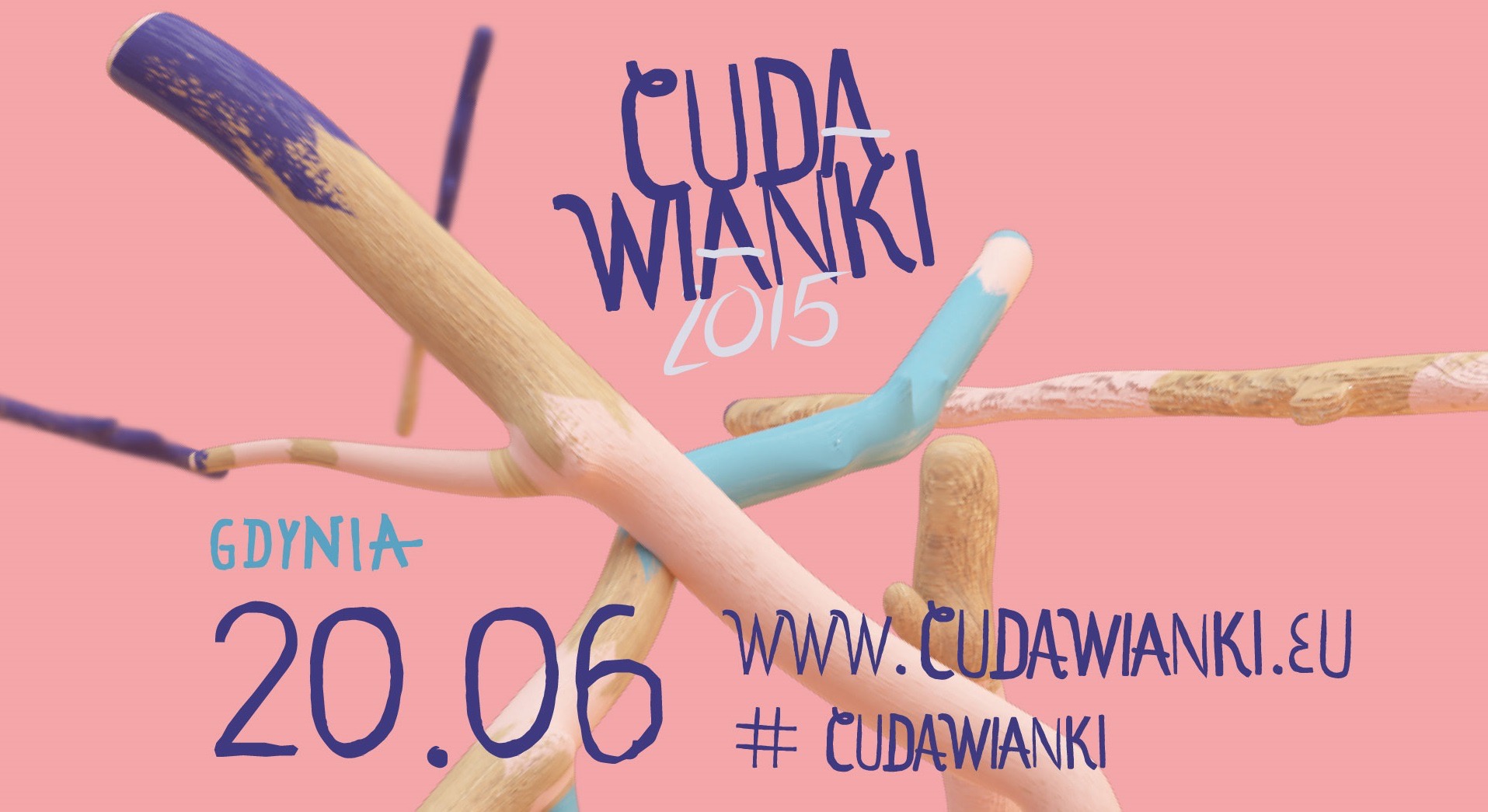 Prezydent Gdyni Wojciech Szczurek zaprasza naLATO ZACZYNA SIĘ W GDYNI: CUDAWIANKI 201520 czerwca 2015 | Gdynia | Plaża Śródmieście + Park Rady Europy + Bulwar SzwedzkiWydarzenie „LATO ZACZYNA SIĘ W GDYNI: Cudawianki” inauguruje sezon letni w Gdyni.  Cudawianki to unikatowa na skalę ogólnopolską propozycja spędzenia Nocy Świętojańskiej. Miasto Gdynia, organizator imprezy, zadba o różnorodny i unikatowy program: na widzów czekają koncerty gwiazd oraz szereg artystycznych działań w przestrzeni miejskiej aktywizujących szerokie grono odbiorców. Wszystkie te wydarzenia będą miały miejsce 20 czerwca na Plaży Gdynia Śródmieście oraz w centrum miasta.
Niezwykła sceneria miejskiej plaży i bulwaru, bliskość morza decydują o wyjątkowej atmosferze wydarzenia - Cudawianki to idealna okazja, aby rzesze mieszkańców i turystów w ten wyjątkowy, ciepły czerwcowy weekend mogły wspólnie celebrować nadejście lata.Z wielką przyjemnością ogłaszamy, że na scenie muzycznej w dniu 20 czerwca 2015 ulokowanej na Plaży Śródmieście jako gwiazda główna wystąpią pochodzący z Lizbony muzycy łączący w swojej twórczości energetyczne rytmy elektroniczne i miażdżące linie basu z tradycyjną muzyką Angoli i nieokiełznaną energię tańca z publicznością – BURAKA SOM SISTEMA! Ich styl muzyczny określany jest jako kuduro – charakteryzowany jako ultraszybki, energetyczny i taneczny. Idealny na nocne tańce na plaży i piasku!BURAKA SOM SISTEMA – to dzikie rytmy i energia muzyki angolskiej Kuduro, które istniały w klubach lizbońskich od końca tal 90-tych, a właśnie Buraka Som Sistema - AKA Branko, Riot, dyrygent, Kalaf i Blaya – połączyli je z elektroniką XXI wieku, aby stworzyć zupełnie innowacyjny gatunek muzyki klubowej. Teraz electro ghettotech bierze to, co najlepsze z muzyki Afryki południowo-zachodniej, jest ona znacznie szybsza i rozgrzewa parkiety na całym świecie. To był dopiero początek, a ich zainteresowanie dźwiękami tropikalgetto rozszerzało brzmienie i przesunęło w nowych kierunkach, a także zainspirowało  do stworzenia dwóch albumów -  przełomowego  "Black Diamond" (2009), na którym imitują ruchy taneczne Luanda oraz "Komba" (2011), gdzie brzmienie Buraka Som Sistema postawiło śmiały krok w nowym kierunku.  Są autorami kilku singli, setek remiksów i wielu kolaboracji z takimi artystami jak MIA, Petty, Pongolove i Roses Gabor.Więcej informacji:www.buraka.tvww.facebook.com/burakasomsistemaKoncert dopełnia line-up Sceny Głównej po występach KIM NOVAK oraz VOO VOO.
Cudawiankowy wieczór muzyczny i spotkanie z gwiazdami poprowadzi Agnieszka Szydłowska.Na wszystkie wydarzenia – WSTĘP WOLNY!KONTAKT dla mediów:PR ManagerKatarzyna Smołapr@cudawianki.euwww.cudawianki.euwww.facebook.com/CudaWiankiGdyniaOrganizator: Miasto Gdynia
www.gdynia.plwww.gdyniakulturalna.plSponsor: Grupa Lotos 